48.3 Assessment SummaryTim EarlAbstractThe following document was submitted to the Stock Assessment Review process to outline the source of current model data and parameters, and to summarise the development of the model. Section 1 summarises the development of the model, this is documented in more detail in Section 18, with a comprehensive reference list of papers related to the development of the model. Sections 2-16 describe the input files used in the most recent (2017) assessment, indicating the source of externally estimated parameters, and the data used in fitting the model. Section 17 outlines the data weighting approach used in fitting the model to multiple sources of data.48.3 Assessment SummaryTim EarlDevelopment historySee detail of all relevant papers at the end of this document for further detailsIn the associated bundle:Input files after Francis weightingOutput diagnosticsAll papers referred to in this document (FSA-17-53 is the most recent assessment). These are referenced in full in Table 1.Current assessment: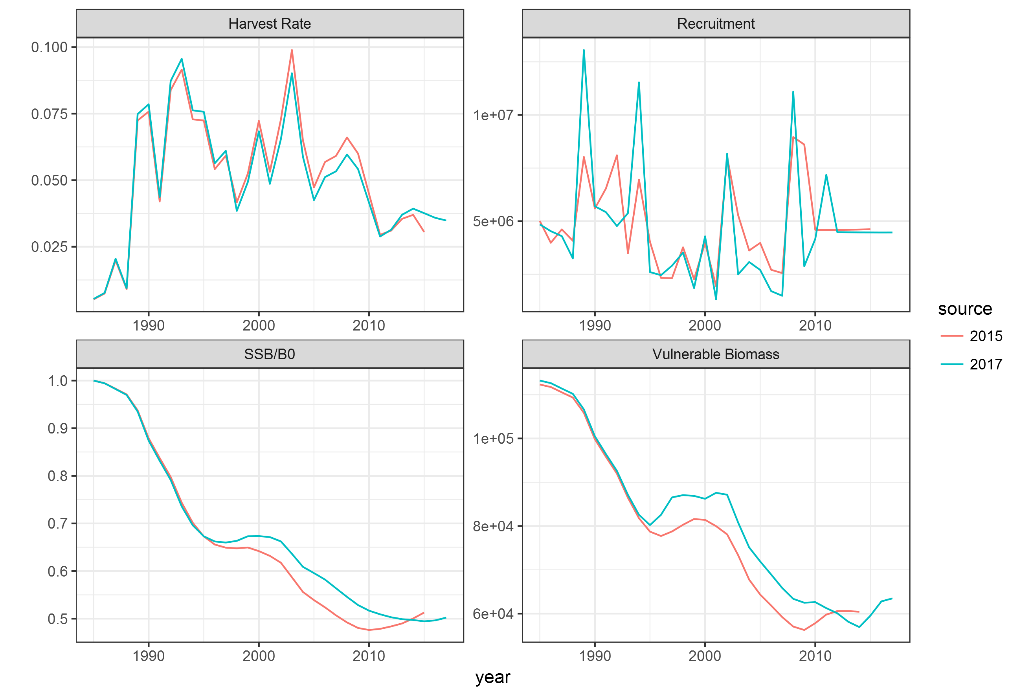 Figure 1: Stock summary MPD runs; Red: Assessment presented at FSA 2015, Turquoise: 2017 assessment using all currently available data.Model setupValuesAge range: 1-50+Year range 1985-presentSingle area, single stock with no separate sex/maturity partitionAnnual cycle:Period 1 (Dec-Feb, 0.25 years) RecruitmentPeriod 2 (Mar-Jun, 0.33 years) Spawning_time (partial mortality 0.5), fishery Period 3 (Jul-Nov, 0.42 years) RecruitmentPeriod 4 (instantaneous) AgingModel representationPopulation.csl@size_based False@min_age 1@max_age 50@plus_group True@sex_partition False@mature_partition False@n_areas 1@n_stocks 1@n_tags 14@tag_names 2003Tags ... 2016Tags@initial 1985@current 2017@final 2052@annual_cycle time_steps 4recruitment_time 1spawning_time 2spawning_part_mort 0.5spawning_ps 1.0aging_time 4M_props 0.4166667 0.3333333 0.25 0.0growth_props 0.4166667 0.75 1.0 0.0baranov Falsefishery_names FSG1 FSGS2fishery_times 2 2@y_enter 1@n_quant 15Optimiser settingsModel representationEstimation.csl@estimator Bayes@max_iters 1000@max_evals 4000@grad_tol 0.002@MCMCstart 0length 1300000 keep 1000adaptive_stepsize Trueadapt_at 100000 200000burn_in 3000proposal_t Truedf 4@profileparameter initialization.B0n      11l   40000u  140000@q_method nuisance@ageing_errortype normalc 0.1NotesProfile range changed 2018 to increase range and resolution. Burn in changed to remove the period with stepsize changing.Burn in increased in 2018 so that it is larger than adaptive stepsize.Initial biomassValuesB0 initialised at 70,000 tonnesUniform-log prior on 20,000 tonnes to 1,000,000 tonnesModel representationPopulation.csl@initialization B0 70000Estimation.csl@estimateparameter initialization.B0lower_bound   20000upper_bound 1000000prior uniform-logphase 1RecruitmentSource data/ValuesBeverton Holt recruitment form, with initial value of steepness set to 0.75.Free estimates 1985-(current-7)Year_range 1992-(current-6)@randomisation_method lognormal-empiricalPriors bounded on [0.001,20], lognormally distributed with mu=1, cv=0.8, except first year and last 7 which are fixed to 1.Model relatively insensitive to changes in steepness (Hillary 2006). Earl (2015, unpublished) showed that steepness values 0.4-0.99 (compared to assessment value of 0.75) made only a minor difference to the perception of the stock status. The effect on projections shows that the sustainable catch is reduced by the steepness lower than 0.75, but remains relatively unchanged for higher values.Model representationPopulation.csl @recruitment YCS_years 1984 ... 2016YCS 1 ... 1 SR BHsteepness 0.75first_free 1985last_free 2010year_range 1992 2011@first_random_year 2008@randomisation_method lognormal-empirical@standardise_YCS TrueEstimation.csl@estimateparameter recruitment.YCSlower_bound 1 0.001	... 0.001 1 1 1	1 1 1 1   upper_bound 1 20 ... 20 1 1 1 1 1 1 1   prior	lognormal											mu	1 ... 1cv	0.8 ... 0.8phase 1		NotesSince FSA-13 recruitment post 1992 has been used in projections as a more precautionary assumption, given that recruitment has been lower in this period than previously. See also WG-FSA-13 paragraph 4.21 for recruitment in projections.Maturity ogiveSource data/ValuesModel representationPopulation.csl@maturity_props all allvalues_bounded 1 23 0 0 0 0 0 0.06 0.14 0.22 0.3 0.38 0.46 0.54 0.62 0.658 0.7 0.742 0.784 0.826 0.868 0.91 0.952 0.994 1NotesIn Hillary et al. 2006 the maturity was given as a length based ogive. In 2011 an age-based ogive was used. The timing and reasoning for this change is not clear, but may be related to the inclusion of catch at age data in 2009.Natural mortalityFixed value for all agesSource data/Values0.13Model representationPopulation.csl@natural_mortality all 0.13Notes0.165 in Hillary 2006, but the value of 0.13 dates back to WG-FSA-05/18GrowthSource data/ValuesLength-weight parameters date back to Hillary et al. (2006). Length-weight fitting to the data from different years resulted in little change to the parameter estimates and assessment (Earl, 2015; unpublished). Von Bertalanffy growth parameters estimated in WG-FSA-11/33-rev-1, and sensitivity testing in Earl (2015; unpublished). The variability between years suggests that the parameters may be poorly estimated, partly due to aging errors, and also affected by changes in sampling (recent seasons have seen samples stratified by length to get a wider spread)Within the model these parameters affect the fit of early part of the catch composition (no age data, only lengths) and the tag data, where releases and recaptures are measured (obviously hard to age released fish).Model representationPopulation.csl@size_at_age_type von_Bert@size_at_age_dist normal@size_at_age k 0.08t0 -0.7Linf 126cv 0.08@size_weight a 2.54e-8b 2.8verify_size_weight 150 30 50NotesGrowth estimated externally in 48.3, internally in 48.4Tagging release dataTagging data is available from 2003 release cohort onwards. Release mortality is estimated externally using a length dependent relationship:Within the model, no further post-release tagging occurs.All releases since 2003 are included where the fish length is in the range [30,200) cm, the release area is 48.3 and the release species is recorded as “TOP”.Source data/ValuesTag shedding rate 0.006377 based on linear approximation over four years to the observed double tag loss rate.  There is a 0.75 year no growth period – WG-FSA-07/29Model representationPopulation.csl@tag_shedding_rate 0.006377 0.006377 0.006377 0.006377 0.006377 0.006377 0.006377 0.006377 0.006377 0.006377 0.006377 0.006377 0.006377 0.006377 @tag_loss_props 0.4166667 0.3333333 0.25 0.0@tag_growth_loss 2003Tagsnogrowth_period 0.75...@tag_growth_loss 2016Tagsnogrowth_period 0.75@tag 2003Tags...@tag 2016Tagstag_name 2016Tagsrelease_type deterministicsex bothyear 2016step 2mature_only Falsenumber <Number released corrected for in-year recaptures and instant mortality>plus_group Falseclass_mins 40 50 60 70 80 90 100 110 120 130 140props_all <Proportions at length>mortality 0.ogive SelSGS2NotesInstant tag mortality is estimated externally, based on a length-dependent relationship, and so no further tag mortality is applied in the model.ReferencesTag mortality at length described in WG-FSA-07/29Effect of double tagging: WG-SAM-11/16 and WG-SAM-11/12 leading to tag loss rate estimateWG-SAM-09/13: Adding catch at age and survey data to the 48.3 toothfish CASAL assessment. Tag recapturesSource data/ValuesProcessingTags are matched and included as recaptures based on the following criteria:At least one of the release tags matches at least one of the tags recorded at recaptureBoth recapture and release species are “TOP”The tag was released and recaptured in 483The recapture season is after the release season (in year recaptures are deducted from the releases), and within 4 yearsRecapture length between 60 and 120cmRelease length between 40 and 150cmModel representationEstimation.csl@tag_recapture 2003Tags ...@tag_recapture 2016Tagstag_name 2016Tagssample sizedetection_probability 1years 2017step 2proportion_mortality 1.0plus_group Trueclass_mins       60     70      80      90      100     110   recaptured_2017  1	14	61	78	20	4scanned_2017	4373.39	36605.95	89630.76	77711.21	31043.21	10148.01do_bootstrap Truer 1e-11dispersion 8.681729@fish_tagged_penaltylabel 2003TagPenaltytagging_episode 2003Tagsmultiplier 1...@fish_tagged_penaltylabel 2016TagPenaltytagging_episode 2016Tagsmultiplier 1NotesRecapture data is from 2006-present. For each tagging cohort, the four following years recaptures are included. Scanned numbers based on raised numbers at length.Dispersion factor calculated in WG-FSA-11/33-rev-1, recalculated as part of the Francis weightingReferencesWG-SAM-17/35 looking at tag recapture durationCatchesThe catch is split into two sections based on the availability of age dataPot data not included as it is insignificantFuture catches (for 35 years based on the CCAMLR harvest control rule) Source data/ValuesProcessingCatches from 2004 to present are corrected for mammal observation using a GLM with factors nationality, year, month, depth band, area and cetacean presence. The correction factor is the difference between predictions with and without cetaceans, multiplied by the proportion of lines on which cetaceans are observed.Early catch doesn’t quite match with Hillary 2006Scripts1_CPUE_SG3 inputs.rAssumptionsModel representationPopulation.csl@fishery FSG1years 1985 1986 1987 1988 1989 1990 1991 1992 1993 1994 1995 1996 1997catches 517 732 1954 876 6962 6828 3554.511116 6909.703852 7085.869088 5279.923763 5020.649006 3606.633227 3888.146453U_max 0.99999selectivity SelSG1@fishery FSGS2#After correction for depredation since 2004years 1998 1999 2000 2001 2002 2003 2004 2005 2006 2007 2008 2009 2010 2011 2012 2013 2014 2015 2016 2017catches 3409.777963 4386.914453 6087.082453 4357.774257 5887.269594 7615.662 <Values from 2004 onwards change each year>future_years 2018 2019 2020 2021 2022 2023 2024 2025 2026 2027 2028 2029 2030 2031 2032 2033 2034 2035 2036 2037 2038 2039 2040 2041 2042 2043 2044 2045 2046 2047 2048 2049 2050 2051 2052future_catches <Constant value to achieve CCAMLR objectives>Estimation.csl@catch_limit_penaltylabel catch_limitlog_scale Falsefishery FSG1multiplier 100@catch_limit_penaltylabel catch_limitlog_scale Falsefishery FSGS2multiplier 100Catch compositionThe catch is split into two sections based on the availability of age data, For 1988-1997 catch is broken down into 10cm length bins (40-230). Since 1998, the observed length distribution is raised to an age distribution using a year-specific age length relationship based on around 200-300 otoliths.VisualisationThe standardised proportions at age show that there are is some internal consistency within the aging, but the strong cohorts are not always linear, suggesting that there is some aging error. Consecutive cohorts seem to be well correlated, suggesting that either there is autocorrelation in recruitment, or that the error in aging is causing a smudging of the cohorts.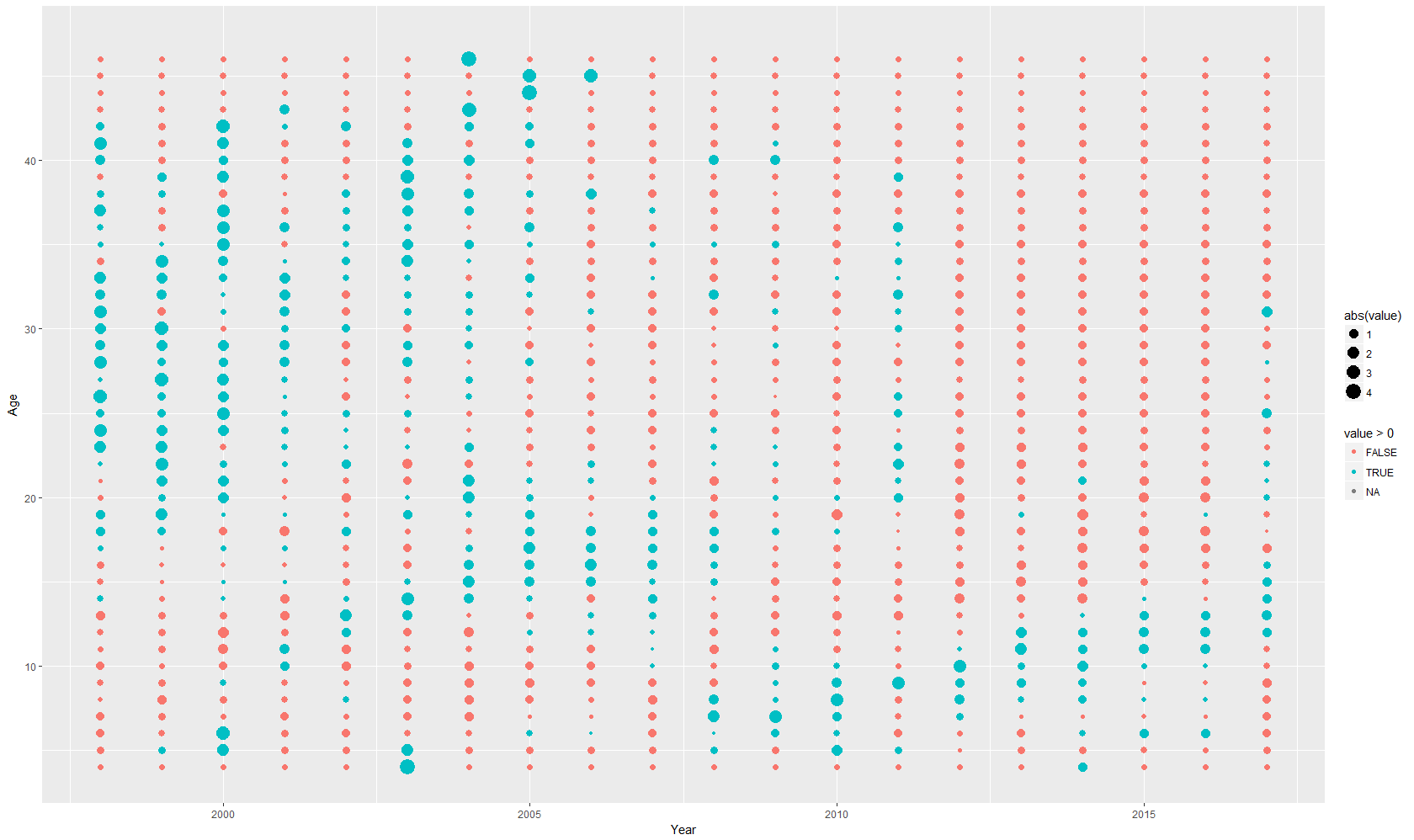 Figure 1: Standardised proportions at age (mean and standard deviation of each age equal)Model representationPopulation.csl@selectivity_names SelSG1 SelSGS2 SelSurvey@selectivity SelSG1all double_normal 12 2.95 14.22@selectivity SelSGS2all double_normal 8.63 1.17 9.79Estimation.csl@catch_at FSG1Catchyears 1988 ... 1997fishery FSG1at_size Truesexed Falsesum_to_one Trueplus_group Falseclass_mins 40 ... 2301988  <Proportions at age data>...1997dist multinomialN_1988 <Number of otoliths read>...N_1997 r 1e-11#1998-2002 historic data, #2003-2014 CCAMLR data with catch correction for depredation#2015 TRAFISH data with catch correction for depredation@catch_at FSGS2Catchyears 1998 ... 2017fishery FSGS2at_size Falsesexed Falsesum_to_one Trueplus_group Falsemin_class 4max_class 471998	<Proportions at age data>... 2017 dist multinomialr 1e-11#Sample sizes initially set to the number of otoliths agedN_1998 <Number of otoliths read>...N_2017 @estimateparameter selectivity[SelSG1].alllower_bound  1  0.05   0.05upper_bound 50 50 500prior uniformphase 1@estimateparameter selectivity[SelSGS2].alllower_bound  1  0.05   0.05upper_bound 50 50 500prior uniformphase 1NotesCatch sampling for otoliths has varied in recent years between random sampling and stratified sampling. This results in differences between years in the von Bertalanffy parameters.Both catch selectivities end up being estimated as very close to flat-topped, so no obvious problem with a cryptic biomass sustaining the stock.CPUESource data/ValuesProcessingA GLM with factors nationality, year, month, depth band, area and cetacean presence is applied to data since 2003. A standardised prediction is made for years 2004-present to give the CPUE index and cv. CPUE from 1998-2003 is not updated each year.Model representationEstimation.csl@relative_abundance CPUESG2biomass Trueq CPUESG2qyears 1998 1999 2000 2001 2002 2003step 2                         ogive SelSGS2proportion_mortality 0.51998	291.3571999	353.92032000	404.162001	364.58332002	367.88042003	437.5982cv_1998	0.029465484cv_1999	0.026152357cv_2000	0.021927764cv_2001	0.023762882cv_2002	0.021481778cv_2003	0.015567477  dist lognormalcv_process_error .05@estimateparameter relative_abundance[CPUESG2].cv_process_errorlower_bound 0.001upper_bound 5prior uniformphase 1MCMC_fixed true@estimateparameter q[CPUESG2q].qlower_bound 1e-8upper_bound 1e-1prior uniform-logphase 1@relative_abundance CPUESG3biomass Trueq CPUESG3qyears 2004 2005 2006 2007 2008 2009 2010 2011 2012 2013 2014 2015 2016 2017step 2ogive SelSGS2proportion_mortality 0.52004	<Varies each year>…2017cv_2004	<Varies each year>…cv_2017dist lognormalcv_process_error .05@estimateparameter relative_abundance[CPUESG3].cv_process_errorlower_bound 0.001upper_bound 5prior uniformphase 1MCMC_fixed true@estimateparameter q[CPUESG3q].qlower_bound 1e-8upper_bound 1e-1prior uniform-logphase 1ReferencesWG-FSA-10/P06 describes the standardisation of the CPUE.SurveyPrimarily for icefish, the survey produces an index of recruitment around Shag Rocks. Model representationEstimation.csl@relative_abundance Surveyyears 1987 1988 1990 1991 1992 1994 2000 2002 2004 2005 2006 2007 2008 2009 2010 2011 2012 2013 2015 2017step 1proportion_mortality 0.5q Surveyqbiomass Trueogive SelSurvey1987	301.77130671988	727.28875571990	1752            #    5142.6260121991	771.50693431992	1379.7882141994	1467.51972000	502.46343152002	758.17151342004	323.29835022005	410.17163312006	392.92537692007	15.394890112008	79.798230642009	61.889368062010	137.05088932011	2633.3383262012  105.92013  218.12015  119.2092017   21.132cvs_1987	0.302372117cvs_1988	0.68030303cvs_1990	0.490           #   0.56679868cvs_1991	0.353267579cvs_1992	0.359258936cvs_1994	0.50560166cvs_2000	0.451717902cvs_2002	0.361572376cvs_2004	0.4066967cvs_2005	0.351062012cvs_2006	0.392693142cvs_2007	0.577856184cvs_2008	0.433094592cvs_2009	0.548667745cvs_2010	0.284156803cvs_2011	0.7712253cvs_2012  0.380cvs_2013  0.713cvs_2015  0.472672cvs_2017  0.582dist normalcv_process_error 0.5@estimateparameter relative_abundance[Survey].cv_process_errorlower_bound 0.001upper_bound 5prior uniformphase 1MCMC_fixed true@estimateparameter q[Surveyq].qlower_bound 1e-8upper_bound 1e-1prior uniform-logphase 1ReferencesSurvey reports are listed in Table 1, e.g. WG-FSA-17/44Survey length compositionThe samples are not currently aged routinely, but sensitivities using aged compositions where available showed similarly poor fit to the model.Model representationPopulation.csl@selectivity SelSurveyall double_normal 2 1.17 9.79Estimation.csl@proportions_at SurveyLengthyears 1987 1988 1990 1991 1992 1994 2000 2002 2004 2005 2006 2007 2008 2010 2011 2012 2013 2015 2017step 1proportion_mortality 1.0at_size Truesexed Falsesum_to_one Trueplus_group Falseogive SelSurveyclass_mins	10	15 ...  751987	<Proportions by length class and year>...2017  N_1987 <Number of hauls in Shag Rocks>...N_2017   dist multinomialr 0.00001@estimateparameter selectivity[SelSurvey].alllower_bound  1  0.05   0.05upper_bound 30 40 500prior uniformphase 1ReferencesSurvey reports are listed in Table 1, e.g. WG-FSA-17/44Model OutputSource data/ValuesProcessingScriptsAssumptionsModel representationOutput.csl@printparameters falsefits_every_eval falseobjective_every_eval falseparameters_every_eval falseparameter_vector_every_eval falsefits trueresids truepearson_resids truenormalised_resids trueestimation_section truerequests falseinitial_state falsestate_annually tstate_every_step truefinal_state trueresults falseyields trueunused_parameters truecovariance True@quantitiesall_free_parameters truefishing_pressures truenuisance_qs trueB0 trueR0 trueSSBs truerecruitments trueYCS truetrue_YCS trueactual_catches falseogive_parameters selectivity[SelSG1].all selectivity[SelSGS2].all #selectivity[SelSGSD].allfits truenormalised_resids false tagged_age_distribution true@print_sizebased_ogives_at 10 15 ... 220@selectivity_at SelSG1-at-ageogive SelSG1years 2000step 2proportion_mortality 0.5sexed False@selectivity_at SelSGS2-at-ageogive SelSGS2years 2000step 2proportion_mortality 0.5sexed False@abundance vulnerablebiomass truemature_only falsestep 2proportion_mortality 0.5ogive SelSGS2years 1985 ... 2017Data weightingThe data weighting is an iterative process. Initially the following weights are assigned to the data sources:Catch CPUE: Estimated cv, process error = 0.05Catch length distribution 1988-1997: Historic values for sample size, r=1e-11Catch age distribution 1998-present: Number of otoliths aged, r=1e-11Survey abundance: estimated CV, process error = 0.5Survey proportions at length: Number of hauls in Shag Rocks, multinomial r=0.00001Aging error: c=0.1Tag recaptures: r=1e-11, dispersion=8.681729The weighting steps are as follows:The model is run with the default weightingsThe effective sample size of the catch proportions at age and length is scaled according to method TA1.8 from the R dataweighting package. Process errors for catch and survey compositions are constrained to be small (less than 0.002) and the model is rerun.The effective sample size of the catch proportions at age and length is scaled according to method TA1.8 from the R dataweighting package and the model is rerun.Tag dispersion is rescaled according to the method Reweight.tags in the dataweighting package.Process errors for catch and survey compositions are freed up to be estimated and the model is rerunPapers used in the development of the assessmentTable 1: Papers relevant to the assessment of Toothfish in 48.3YearChanges from previous assessment1985Start of catch time series1997Observers on all vessels 2006First CASAL assessment (Hillary et al. 2006)2009Catch at age data included. Total catch corrected for depredation2011Inclusion of 0.006377 tag loss factor, depredation corrected CPUE included. Sensitivity testing of 2 vs 3 fleet model2013Investigation of 2 fleet vs 3 fleet representation of catch data. Use of two fleet model was preferred.2015Francis weighting introduced.2017No changes except for two additional years of dataLength class (cm)30, 405060708090100+Survival00.960.950.950.940.830.80MeetingPaper summaryFSA-17WG-FSA-17/44	Report of the UK groundfish survey at South Georgia (CCAMLR Subarea 48.3) in January 2017. M. Belchier, V. Foster, S. Gregory, S. Hill, V. Laptikhovsky, P. Lafite and L. FeatherstoneIcefish survey report used to provide index of TOP recruitmentWG-FSA-17/53	Assessment of Patagonian toothfish (D. eleginoides) in Subarea 48.3. T. Earl and S. FischerUpdate of assessment using partial data from 2016/17 season. WG-FSA-173.20 Recommends to only use complete seasons of data that have been quality checked by the CCAMLR secretariat in future.3.21 Recommends fitting survey as biomass and proportions in composition (Already done)3.26 Look at additional work to identify the source of successively decreasing estimates of SSB0 between assessments.SAM-17WG-SAM-17/35	Sensitivities in the assessment of the Patagonian toothfish (D. eleginoides) in Subareas 48.3 and 48.4 to truncation of tagging data. T. EarlLooking at the effect of including different numbers of years post release in the assessment. No change to 48.3 (48.4 reduced from 6 to 4 years for consistency). There is some outstanding bias in the tag recaptures not explained by the double-tagging effect.WG-SAM-172.12 Recommendation to re-estimate the tag loss and instantaneous mortality using the most up to date data. Reduce years if tagging to four to reduce bias from double-tagging.FSA-16NASAM-16NAFSA-15WG-FSA-15/30	Report of the UK groundfish survey at South Georgia (CCAMLR Subarea 48.3) in January 2015. M. Belchier, S. Gregory, N. Fallon, J. McKenna, S. Hill, M. Soffker (United Kingdom), P. Lafite (South Africa) and L. Featherstone (United Kingdom)Icefish survey report used to provide index of TOP recruitmentWG-FSA-15/59	Assessment of the Patagonian Toothfish (D. eleginoides) in Subarea 48.3. T. Earl, M. Soeffker and C. Darby (United Kingdom)Update of assessmentWG-FSA-154.34 Investigate sources of mis-fitting to age composition and survey index4.36 Evaluate the effect of alternative data weighting approaches4.117(i)-(vii) Areas to develop stock assessmentsSAM-15WG-SAM-15/29	Fishery selection for Patagonian toothfish in CCAMLR Subarea 48.3, asymptotic or dome shaped? C. Darby, V. Laptikhovsky and M. Soeffker (United Kingdom)Dome shaped selectivity unlikely WG-SAM-15/30	A potential link between the D. eleginoides stocks of Statistical Subareas 48.3 and 48.4. M. Soeffker, M. Belchier and V. Laptikhovsky (United Kingdom)Tags between 48.4 and 48.3 (mostly males moving to SG and females to SR) Lack of older and younger fish in 48.4 and different growth curves.WG-SAM-152.23 Recommendation to document choice of priorsOther 2015Sensitivity testing for Patagonian toothfish in Subarea 48.3 (Earl 2015, unpublished)Investigating the impact of uncertainty in length-weight relationship, recruitment steepness and age-length relationship on the assessment estimates of historic stock development.The length-weight relationships were estimated consistently, and so only a minor change to the assessment was observed by using values from different years.Steepness in the range 0.4-0.99 had little impact on the stock developmentThe age-length relationships were estimated based on data from each year 1998-present. Using each of these estimates as the input parameters for the assessment resulted in a wide range of stock development, the current assumed values are at the extreme end of the range leading to higher biomasses and lower exploitation rate.FSA-14WG-FSA-14/49	Nine years of tag-recapture in CCAMLR Statistical Subarea 48.3 – Part II: Spatial movement and analysis. M. Soeffker, C. Darby and R.D. Scott (United Kingdom)Looking at maturity of females, and distances travelled by tagged fish between release and recaptureSAM-14WG-SAM-14/35	Nine years of tag-recapture in CCAMLR Statistical Subarea 48.3 – Part I: General data characterisation and analysis. M. Soeffker, C. Darby and R.D. Scott (United Kingdom)Tag overlap, and growth impairment effect by vesselWG-SAM-142.29 CASAL version 2.30-2012-03-21 rev 4648 be considered the current approved CCAMLR versionFSA-13WG-FSA-13/17	Report of the 2013 UK South Georgia Groundfish Survey (CCAMLR Subarea 48.3)M. Belchier, S. Gregory, K. Brigden, D. Johnston, N. Fallon and L. Featherstone (United Kingdom)Icefish survey report used to provide index of TOP recruitmentWG-FSA-13/29	A brief characterisation of Patagonian toothfish tag survival and tag detection in CCAMLR Statistical Area 48.3. M. Soeffker and R. Scott (United Kingdom)Tag loss rate from double tagging and tag detection by vesselWG-FSA-13/30	Preliminary assessment of Patagonian toothfish in Subarea 48.3R. Scott (United Kingdom)Update of assessment Investigation of splitting catch time series into 2 vs 3 periodsWG-FSA-134.18 Re-estimate survey process error, and age survey4.19 Recommended using 2-fleet model4.21 Use average recruitment and CV from 1992-2006 for projections4.93 MPD B0 estimates are validated by the secretariat rerunning assessment.4.96 Differences in B0 from different versions of CASAL not explainedSAM-13NAFSA-12WG-FSA-12/37	Results from the reduced groundfish survey conducted in CCAMLR Subarea 48.3 in January 2012. J. Brown, S. Gregory, A. Stanworth, V. Carretero, G. Baker and M. Belchier (United Kingdom)Icefish survey report used to provide index of TOP recruitmentSAM-12WG-SAM-12/19	Movement of Patagonian toothfish (Dissostichus eleginoides) in Subarea 48.3. T. Peatman, S.M. Martin, J. Pearce and R.E. Mitchell (United Kingdom)Movement rates low, around 30km/yrFSA-11WG-FSA-11/29	Results from the groundfish survey conducted in CCAMLR Subarea 48.3 in January/February 2011. J. Brown, S. Gregory, K. Brigden, R. Benedet, O. Hogg, P. Brewin and L. Featherstone (United Kingdom)Icefish survey report used to provide index of TOP recruitmentWG-FSA-11/33 Rev. 1	Preliminary assessment of toothfish in Subarea 48.3. T. Peatman, R.E. Mitchell, G. Parkes and D.J. Agnew (United Kingdom)Derivation of 0.006377 tag loss factorDepredation correction of CPUE includedDiscussion of 2 vs 3 fleet modelWG-FSA-114.19 Concern about poor fit to recruitment survey, but current weighting approach is appropriate6.17 Removal of historic data should be accompanied by justification and assessment of impactSAM-11WG-SAM-11/12	Models of tag shedding for double tagging as a function of time at liberty and approximate solutions for the single tagging model in CASAL. S.G. Candy (Australia)WG-SAM-11/18	Estimates of the tag loss rates for single and double tagged toothfish (Dissostichus mawsoni) fishery in the Ross Sea. A. Dunn, M.H. Smith (New Zealand), D.J. Agnew (UK) and S. Mormede (New Zealand)Discussion of double tagging effect, and its application to the Ross Sea fisheryFSA-10WG-FSA-10/38	Results of the groundfish survey carried out in CCAMLR Subarea 48.3 in January 2010. R.E. Mitchell, M. Belchier, S. Gregory, L. Kenny, J. Nelson, J. Brown and L. Feathersone (UK)Icefish survey report used to provide index of TOP recruitmentWG-FSA-10/P05 The Patagonian toothfish: biology, ecology and fishery. M.A. Collins, P. Brickle, J. Brown and M. BelchierEverything about ToothfishWG-FSA-10/P06 Estimating the impact of depredation by killer whales and sperm whales on longline fishing for toothfish (Dissostichus eleginoides) around South Georgia. J. Moir Clark and D.J. AgnewBackground to the depredation model used to estimate total fisheries removal and CPUE.WG-FSA-10/35	Results of the research fishing activities conducted by Chile in Management A of Subarea 48.3 from 2005–2008: the importance of conserving the big older fishes. C.A. Moreno and P. Rubilar (Chile)Summary of CPUE and catch characteristics of catch in 48.3ASAM-10WG-SAM-10/11 Rev. 1	Estimation of natural mortality using catch-at-age and aged mark-recapture data: a simulation study comparing estimation for a model based on the Baranov equations versus a new mortality equation. S.G. Candy (Australia)Simulation testing estimation of MWG-SAM-10Discussion of estimates of MFSA-09WG-FSA-09/09	REPORT OF THE UK GROUNDFISH SURVEY AT SOUTH GEORGIA (CCAMLR SUB-AREA 48.3) IN JANUARY 2009M. Belchier, R.E. Mitchell, M.A. Collins, L. Kenny, M. Taylor, J. Nelson and L. Featherstone (United Kingdom)Icefish survey report used to provide index of TOP recruitmentWG-FSA-09/16	DEPREDATION AROUND SOUTH GEORGIA AND THE IMPLICATIONS ON STOCK ASSESSMENT OF D. ELEGINOIDES. J. Moir Clark, D.A. Agnew, P. McCarthy and M. Unwin (United Kingdom)Origin of catch correction modelWG-FSA-09/22 Rev. 1	COMPARISON OF THE PRECISION OF DIRECT VERSUS AGE LENGTH KEY METHODS OF ESTIMATING CATCH-AT-AGE PROPORTIONSS.G. Candy (Australia)Sampling ages based on length binned samples rather than unbinned samplesWG-FSA-09/28 Rev. 1	PRELIMINARY ASSESSMENT OF TOOTHFISH IN SUBAREA 48.3. D.J. Agnew and T. Peatman (United Kingdom)Tag data 2000-2009 included in paper (only 2003 onwards used in assessment)Inclusion of survey data (1999-2008)Change to catch at age from catch at lengthSAM-09WG-SAM-09/13	ADDING CATCH AT AGE AND SURVEY DATA TO THE 48.3 TOOTHFISH CASAL ASSESSMENTD.J. Agnew and M. Belchier (United Kingdom)Investigating the suggestions from FSA-07Growth parameters estimated within model?investigate sex disaggregation3.5 Incorporating survey data into assessment – exclude September surveys, use length frequencies for all available surveys. FSA-08WG-FSA-08/28	GROUNDFISH SURVEY IN CCAMLR SUB-AREA 48.3 IN APRIL 2008 WITH PRELIMINARY ASSESSMENT OF MACKEREL ICEFISHM.A. Collins, R.E. Mitchell, C.E. Main, J. Lawson, J. Watts, J. Slakowski, L. Featherstone and O. Rzewuski (UK)Icefish survey report used to provide index of TOP recruitmentSAM-08NAFSA-07WG-FSA-07/29	Preliminary assessment of the South Georgia toothfish stock, 2007. D.J. Agnew, R. Hillary and J. Pearce (United Kingdom)WG-FSA-07Report: Investigate issues including use of catch-at-age and tag recapture at length bias in 48.3 assessment.SAM-07WG-SAM-07/13	An assessment strategy evaluation framework for testing the application of a CASAL based management system to the HIMI fisheryI.R. Ball and S.G. Candy (Australia)WG-SAM-07/7	Comparison of estimators of effective sample size for catch-at-age and catch-at-length data using simulated data from the Dirichlet-multinomial DistributionS.G. Candy (Australia)Method of calculating sample sizeFSA-06WG-FSA-06/51	Report of the South Georgia groundfish survey (Subarea 48.3) in January 2006. M.A. Collins, C. Jones, J. Clark. S. Fielding, J. Slakowski, T. North, W. Reid and J. Watts (United Kingdom)Icefish survey report used to provide index of TOP recruitmentWG-FSA-06/53	Assessment of toothfish in Subarea 48.3, 2006D.J. Agnew, R. Hillary, M. Belchier, J. Clark and J. Pearce (United Kingdom)WG-FSA-06/54	Estimates of natural and fishing mortality from toothfish mark–recapture and catch-at-age data at South GeorgiaR.M. Hillary and D.J. Agnew (United Kingdom)WG-FSA-06/59	A proposal methodology to assess the Patagonian toothfish stock abundance at CCAMLR Subarea 48.3 using ASPMO.C. Wöhler and P.A. Martínez (Argentina)FSA-SAM-06WG-FSA-SAM-06/06	Using mark-recapture and catch-age data to estimate fishing and natural mortality for the Patagonian toothfish at South Georgia. R.M. Hillary and D.J. Agnew (United Kingdom)WG-FSA-SAM-06/13	Review of some assumptions for modelling Patagonian toothfish dynamics at CCAMLR Subarea 48.3A. Aubone, P.A. Martínez and O.C. Wöhler (Argentina)Other 2006Hillary, R.M., G.P. Kirkwood and D.J. Agnew (2006), An assessment of toothfish in Subarea 48.3 using CASAL. CCAMLR ScienceDescription of the first CASAL assessment for 48.3.Tag loss rate: 0.0036y-1Initial Tag mortality: 10%Growth retardation period: 6 monthsM: 0.165Maturity at length parameterisationExternal estimates of sample size for catch proportions at length, CPUE CV followed by an iterative reweighting for one step.Sensitivities:Including survey estimates of young fishTwo fleets for catch vs oneVarying MVarying h (stock recruit steepness)Alternate growth modelsRemoving CPUERemoving tagging dataRemoval of tagging cohortsFSA-05WG-FSA-05/18	Parameters for the assessment of toothfish in Subarea 48.3. D.J. Agnew, G.P. Kirkwood, A. Payne, J. Pearce and J. Clarke (United Kingdom)Beverton-Holt invariants presentedWG-FSA-054.18 Discussion about recruitment uncertainty in projections